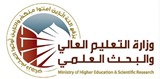 Course Weekly OutlineCourse  weekly Outline	Instructor Signature:					Dean Signature:Course InstructorE_mailTitleCourse CoordinatorCourse ObjectiveCourse DescriptionTextbookReferencesCourse AssessmentCourse AssessmentGeneral NotesweekDateTopics CoveredLab. Experiment AssignmentsNotes12345678910111213141516Half-year BreakHalf-year BreakHalf-year BreakHalf-year BreakHalf-year Break17181920212223242526272829303132